РОССИЙСКАЯ ФЕДЕРАЦИЯАДМИНИСТРАЦИЯ СЕЛЬСКОГО ПОСЕЛЕНИЯ«СОКТУЙ-МИЛОЗАНСКОЕ» МУНИЦИПАЛЬНОГО РАЙОНА«ГОРОД КРАСНОКАМЕНСК И КРАСНОКАМЕНСКИЙ РАЙОН»ЗАБАЙКАЛЬСКОГО КРАЯРАСПОРЯЖЕНИЕ          30 ноября 2015 года								№  40с.Соктуй-Милозан   О проведении независимой экспертизы проекта административного регламента предоставления муниципальной услуги Об утверждении административного регламента по предоставлению муниципальной услуги "Предоставление в собственность земельных участков, находящихся в муниципальной собственности  и земельных участков государственная собственность на которые не разграничена, собственникам расположенных на данных земельных участках зданий, сооружений"  В соответствии с Федеральным законом от 27 июля 2010 года № 210-ФЗ «Об организации предоставления государственных и муниципальных услуг», руководствуясь Уставом сельского поселения «Соктуй-Милозанское» муниципального района «Город Краснокаменск и Краснокаменский район» Забайкальского края, Порядком разработки и утверждения административных регламентов предоставления муниципальных услуг, утвержденным постановлением администрации сельского поселения от 12.09.2012 г. № 57 1. Специалисту администрации сельского поселения «Соктуй-Милозанское» Зайцевой Е.В. разместить прилагаемый проект Административного регламента предоставления муниципальной услуги Об утверждении административного регламента по предоставлению муниципальной услуги "Предоставление в собственность земельных участков, находящихся в муниципальной собственности  и земельных участков государственная собственность на которые не разграничена, собственникам расположенных на данных земельных участках зданий, сооружений"  (Приложение №1) на официальном сайте Администрации сельского поселения в информационно-телекоммуникационной сети «Интернет»:http:// soktm.ru, в открытом доступе всем заинтересованным лицам, для проведения независимой экспертизы.2. Срок проведения независимой экспертизы установить со дня размещения проекта Административного регламента на официальном сайте по  27.12.2015 года. 3. Заключение по результатам проведенной независимой экспертизы направляются в письменной форме в адрес Администрации сельского поселения «Соктуй-Милозанское» по адресу: 674689, Забайкальский край, Краснокаменский район, с.Соктуй-Милозан, Администрация сельского поселения «Соктуй-Милозанское», в форме электронного документа по адресу электронной почты: admsoktui@yandex.ru, или размещается на официальном сайте Администрации сельского поселения в информационно-телекоммуникационной сети «Интернет»: http:// soktm.ruГлава сельского поселения					А.Г.КузнецовПРОЕКТРОССИЙСКАЯ ФЕДЕРАЦИЯАДМИНИСТРАЦИЯ СЕЛЬСКОГО ПОСЕЛЕНИЯ «СОКТУЙ-МИЛОЗАНСКОЕ» МУНИЦИПАЛЬНОГО РАЙОНА «ГОРОДКРАСНОКАМЕНСК И КРАСНОКАМЕНСКИЙ РАЙОН»ЗАБАЙКАЛЬСКОГО КРАЯПОСТАНОВЛЕНИЕот«___»__________20___года                                             №_______с.Соктуй-МилозанОб утверждении административного регламента по предоставлению муниципальной услуги "Предоставление в собственность земельных участков, находящихся в муниципальной собственности  и земельных участков государственная собственность на которые не разграничена, собственникам расположенных на данных земельных участках зданий, сооружений"В соответствии с Федеральным законом от 27 июля 2010 года № 210-ФЗ «Об организации предоставления государственных и муниципальных услуг», статьями 39.2, 39.3, 39.14, 39.20 Земельного Кодекса Российской Федерации, статьей 3.3 Федерального закона от 25 октября 2001 года № 137-ФЗ «О введении в действие Земельного кодекса Российской Федерации», постановлением администрации сельского поселения «Соктуй-Милозанское» от             №           «О разработке и утверждении административных регламентов исполнения муниципальных функций и административных регламентов предоставления муниципальных услуг», руководствуясь пунктом  1 части 10 статьи 14  Устава сельского поселения «Соктуй-Милозанское», администрация  сельского поселения «Соктуй-Милозанское» постановляю:1. Утвердить прилагаемый административный регламент по предоставлению муниципальной услуги "Предоставление в собственность земельных участков, находящихся в муниципальной собственности  и земельных участков государственная собственность на которые не разграничена, собственникам расположенных на данных земельных участках зданий, сооружений".2. Настоящее постановление вступает в силу на следующий день, после дня его официального опубликования (обнародования) в порядке, установленном Уставом сельского поселения «Соктуй-Милозанское».3. Настоящее постановление обнародовать на официальном сайте Администрации сельского поселения «Соктуй-Милозанское» в информационно – телекоммуникационной сети «Интернет» по адресу: http://soktm.ru, на информационном стенде Администрации сельского поселения и в информационном бюллетене библиотеки сельского поселенияГлава сельского поселения                                  А.Г.Кузнецов	                                                                                          Приложение кпостановлению Администрациисельского поселения «Соктуй-Милозанское»от «______» ___________ 2015 гАдминистративный регламент
сельского поселения «соктуй-милозанское» по предоставлению муниципальной услуги "Предоставление в собственность земельных участков, находящихся в муниципальной собственности сельского поселения «соктуй-милозанское», и земельных участков государственная собственность на которые не разграничена, собственникам расположенных на данных земельных участках зданий, сооружений"
1. Общие положения1.1. Предмет регулирования регламентаНастоящий административный регламент Администрации сельского поселения «Соктуй-Милозанское» по предоставлению муниципальной услуги "Предоставление в собственность земельных участков, находящихся в муниципальной собственности Администрации сельского поселения «Соктуй-Милозанское» и земельных участков, государственная собственность на которые не разграничена, собственникам расположенных на данных земельных участках зданий, сооружений" (далее - Административный регламент) разработан в целях повышения качества исполнения результатов предоставления муниципальной услуги.Административный регламент направлен на обеспечение Доступности и открытости для юридических и физических лиц сведений о муниципальной услуге, а также определяет сроки и последовательность действий (административных процедур) при осуществлении полномочий по предоставлению муниципальной услуги.1.2. Круг заявителей1.2.1. Получателями муниципальной услуги в рамках настоящего Административного регламента являются юридические и физические лица, индивидуальные предприниматели, имеющие в собственности здания, сооружения, расположенные на земельных участках, а также их уполномоченные представители (далее - заявители).1.2.1.1. От имени физических лиц заявление о предоставлении муниципальной услуги (далее - заявление) могут подавать, в частности:законные представители (родители, опекуны, усыновители) несовершеннолетних в возрасте до 14 лет; несовершеннолетний в возрасте от 14 до 18 лет может подать заявление только с согласия своих законных представителей - родителей, усыновителей или попечителей (за исключением случаев объявления несовершеннолетнего полностью дееспособным (эмансипация) или его вступления в брак в порядке, установленном законодательством Российской Федерации);опекуны недееспособных граждан;представители, действующие в силу полномочий, основанных на нотариально удостоверенной доверенности или нотариально удостоверенном договоре.1.2.1.2. От имени юридического лица заявление может быть подано лицом, имеющим право действовать от имени юридического лица без доверенности, либо представителем, действующим на основании доверенности, оформленной в установленном законом порядке.1.3. Требования к порядку информирования о предоставлении муниципальной услуги1.3.1. Информацию о предоставлении муниципальной услуги можно получить:1) у специалистов Администрации сельского поселения  «Соктуй-Милозанское»: по месту нахождения по адресу: 674689, Забайкальский край, Краснокаменский район, с.Соктуй-Милозан, микрорайон «Юбилейный дом 7          2) по телефонам: 8(30245)56240, 8(30245)56218	  3) путем письменного обращения в  Администрации сельского поселения «Соктуй-Милозанское» 4) посредством обращения в Администрацию по электронной почте: admsoktm@yndex.ru ;5) в информационно-телекоммуникационной сети «Интернет» на официальном сайте Администрации: http://soktm.ru;6) в государственной информационной системе «Портал государственных и муниципальных услуг Забайкальского края»: www.pgu.e-zab.ru;7) из информационного стенда, оборудованного возле кабинета Администрации сельского поселения «Соктуй-Милозанское» ;8) у специалистов филиала Краевого государственного автономного учреждения «Многофункциональный центр предоставления государственных и муниципальных услуг Забайкальского края» (далее – филиал КГАУ «МФЦ») по месту нахождения филиала КГАУ «МФЦ» по адресу: 672000, г.Чита, ул.Генерала Белика, дом 12;9) по телефону филиала КГАУ «МФЦ»:8(3022)21-20-18;10) в информационно-телекоммуникационной сети «Интернет» на официальном сайте филиала КГАУ «МФЦ»:  http://www.mfc-chita.ru ;11) посредством обращения в филиал КГАУ «МФЦ» по электронной почте: info@mfc-chita.ru.1.3.2. График приема (выдачи) документов по предоставлению муниципальной услуги1.3.2.1. График приема (выдачи) документов по предоставлению муниципальной услуги в Администрации  сельского поселения «Соктуй-Милозанское»: понедельник ,среда четверг: 9:00 – 17:15;пятница: 9:00 – 16:30;обеденный перерыв: 13:00 – 14:00;выходные дни: суббота, воскресенье.В предпраздничные дни продолжительность времени работы Исполнителя сокращается на 1 час. 1.3.2.2. График приема (выдачи) документов по предоставлению муниципальной услуги в филиале КГАУ "МФЦ":понедельник, среда, пятница: 08-00 до 19-00, без обеденного перерыва; вторник, четверг: 08-00 до 20-00, без обеденного перерыва; суббота: 08-00            до 17-00, без обеденного перерыва; воскресенье: выходной день.1.3.3. Информация о сроке завершения подготовки документов и возможности их получения сообщается заявителю при подаче документов.Информация об отказе в предоставлении муниципальной услуги направляется заявителю заказным письмом с уведомлением.1.3.4. При информировании заявителей по телефону о порядке предоставления муниципальной услуги, о сроке завершения подготовки документов и возможности их получения специалисты Администрации или филиала КГАУ "МФЦ" должны представиться, назвать наименование органа (организации), в который поступил телефонный звонок, сообщить графики приема (выдачи) документов и адреса местонахождения Администрации и филиала КГАУ "МФЦ".1.3.5. Специалисты Администрации не осуществляют консультирование заявителей, выходящее за рамки информирования о предоставлении муниципальной услуги.2. Стандарт предоставления муниципальной услуги2.1. Наименование муниципальной услугиПредоставление в собственность земельных участков, находящихся в муниципальной собственности Администрации сельского поселения «Соктуй-Милозанское», и земельных участков, государственная собственность на которые не разграничена, собственникам расположенных на данных земельных участках зданий, сооружений.2.2. Наименование органа местного самоуправления, предоставляющего муниципальную услугуАдминистрация сельского поселения «Соктуй-Милозанское»В процессе предоставления муниципальной услуги Администрация взаимодействует с: Управлением Федеральной службы государственной регистрации, кадастра и картографии по Забайкальскому краю;Филиалом Федерального государственного бюджетного учреждения "Федеральная кадастровая палата Федеральной службы государственной регистрации, кадастра и картографии" по Забайкальскому краю.КГАУ "МФЦ".2.3. Описание результата предоставления муниципальной услуги Конечным результатом предоставления муниципальной услуги является:принятие Администрацией решения о бесплатном предоставлении в собственность гражданина или юридического лица земельного участка (в случае наличия у заявителя в соответствии с нормами действующего законодательства права на бесплатное предоставление земельного участка);подготовка Администрацией мотивированного отказа в предоставлении земельного участка в собственность;заключение договора купли-продажи земельного участка (в случае предоставления земельного участка за плату).Процедура предоставления муниципальной услуги завершается: получением заявителем распоряжения Администрации о бесплатном предоставлении в собственность земельного участка;заключением с заявителем договора купли-продажи земельного участка и получением заявителем письменного уведомления об исполнении им условий договора купли-продажи в части оплаты в полном объеме цены выкупа земельного участка;получением заявителем мотивированного отказа в предоставлении в собственность земельного участка.2.4. Срок предоставления муниципальной услуги2.4.1. Решение о предоставлении земельного участка в собственность либо об отказе в предоставлении земельного участка в собственность принимается Администрацией в срок не более чем тридцать дней со дня поступления заявления.2.4.2. Выдача заявителю письменного уведомления об исполнении им условий договора купли-продажи земельного участка в части уплаты в полном объеме цены выкупа земельного участка производится специалистом Администрации сельского поселения «Соктуй-Милозанское»  по истечении 5 рабочих дней с момента поступления на лицевой счет Администрации денежных средств от заявителя.2.5. Перечень нормативных правовых актов, регулирующих отношения, возникающие в связи с предоставлением муниципальной услугиПредоставление муниципальной услуги осуществляется в соответствии с:Конституцией Российской Федерации, принятой всенародным голосованием 12 декабря 1993 года ("Российская газета", 1993, № 237);Гражданским кодексом Российской Федерации (часть первая) от 30 ноября 1994 года № 51-ФЗ ("Российская газета", 1994, № 238-239);Земельным кодексом Российской Федерации от 25 октября 2001 года № 136-Ф3 ("Российская газета", 2001, № 211-212);Гражданским процессуальным кодексом Российской Федерации                      от 14 ноября 2002 года № 138-Ф3 ("Российская газета", 2002, № 20);Федеральным законом от 21 июля 1997 года № 122-ФЗ "О государственной регистрации прав на недвижимое имущество и сделок с ним" ("Российская газета", 1997, № 145);Федеральным законом от 25 октября 2001 года № 137-Ф3 "О введении в действие Земельного кодекса Российской Федерации" ("Российская газета", 2001, № 211-212);Федеральным законом от 21 декабря 2001 года № 178-ФЗ "О приватизации государственного и муниципального имущества" ("Российская газета", 2002, № 16);Федеральным законом от 02 мая 2006 года № 59-ФЗ "О порядке рассмотрения обращений граждан Российской Федерации" ("Российская газета", 2006, № 95);Федеральным законом от 27 июля 2006 года № 152-ФЗ "О персональных данных" ("Российская газета", 2006, № 165);Федеральным законом от 24 июля 2007 года № 221-ФЗ "О государственном кадастре недвижимости" ("Российская газета", 2007, № 165);Федеральным законом от 9 февраля 2009 года № 8-ФЗ "Об обеспечении доступа к информации о деятельности государственных органов и органов местного самоуправления" ("Российская газета", 2009, № 25);Федеральным законом от 27 июля 2010 года № 210-ФЗ "Об организации предоставления государственных и муниципальных услуг" ("Российская газета", 2010, № 168);Федеральным законом от 06 апреля 2011 года № 63-Ф3 "Об электронной подписи" ("Российская газета", 2011, № 75);Федеральным законом от 23 июня 2014 года № 171-Ф3 "О внесении изменений в Земельный кодекс Российской Федерации и отдельные законодательные акты Российский Федерации";постановлением Правительства Российской Федерации от 7 июля 2011 года № 553 "О порядке оформления и представления заявлений и иных документов, необходимых для предоставления государственных и (или) муниципальных услуг, в форме электронных документов" ("Собрание законодательства Российской Федерации", 2011, № 29);постановлением Правительства Российской Федерации от 25 июня 2012 года № 634 "О видах электронной подписи, использование которых допускается при обращении за получением государственных и муниципальных услуг" ("Собрание законодательства Российской Федерации", 2012, № 27);приказом Министерства экономического развития Российской Федерации            от 12 января 2015 года № 1 "Об утверждении перечня документов, подтверждающих право заявителя на приобретение земельного участка без проведения торгов";Законом Забайкальского края от 01 апреля 2009 года № 152-ЗЗК                            "О регулировании земельных отношений на территории Забайкальского края" ("Забайкальский рабочий", 2009, № 62);постановлением Правительства Забайкальского края от 08 апреля 2015 года      № 161 " Об установлении Порядка определения цены земельных участков, находящихся в собственности Забайкальского края, и земельных участков, государственная собственность на которые не разграничена, при заключении договора купли – продажи без проведения торгов на территории Забайкальского края";постановлением Правительства Забайкальского края от 25 февраля 2014 года № 95 "Об утверждении Положения о Департаменте государственного имущества и земельных отношений Забайкальского края" ("Азия-Экспресс", 2014, № 9);постановлением Правительства Забайкальского края от 5 марта 2015 года № 87 «О государственной информационной системе Забайкальского края «Платформа развития информационных систем»;настоящим административным регламентом;Уставом (наименование муниципального образования) (источник, дата официального опубликования);муниципальными нормативными правовыми актами, регулирующими правоотношения в данной сфере (источник, дата официального опубликования).2.6. Исчерпывающий перечень документов, необходимых в соответствии с нормативными правовыми актами для предоставления муниципальной услуги, подлежащих представлению заявителем2.6.1. Для оформления земельного участка в собственность заявители представляют в Администрацию или в филиал КГАУ "МФЦ" заявление по форме согласно приложению № 1 к настоящему Административному регламенту и прилагают к нему документы согласно перечню, утвержденному Приказом Минэкономразвития России от 12 января 2015 года № 1 "Об утверждении перечня документов, подтверждающих право заявителя на приобретение земельного участка без проведения торгов".Заявление о предоставлении муниципальной услуги и прилагаемые к нему документы, направленные в электронной форме, подписываются простой электронной подписью, за исключением случаев, когда законодательством Российской Федерации предусматривается обязанность их подписания усиленной квалифицированной электронной подписью.Не заверенные в установленном законом порядке документы представляются вместе с оригиналами для проверки их тождественности.При обращении за получением муниципальной услуги в электронной форме через государственную информационную систему "Портал государственных и муниципальных услуг Забайкальского края" необходимые документы представляются в форме электронных документов (электронных образов документов).2.6.2. Перечень документов, прилагаемых к заявлению:1) копия документа, удостоверяющего личность заявителя (заявителей), являющегося физическим лицом, либо личность представителя физического или юридического лица;2) нотариально заверенное согласие супруга на приобретение в собственность земельного участка;3) копия свидетельства о государственной регистрации физического лица в качестве индивидуального предпринимателя (для индивидуальных предпринимателей), копия свидетельства о государственной регистрации юридического лица (для юридических лиц) или выписка из государственных реестров о юридическом лице или индивидуальном предпринимателе, являющемся заявителем, ходатайствующим о приобретении прав на земельный участок;4) копия документа, удостоверяющего права (полномочия) представителя физического или юридического лица, если с заявлением обращается представитель заявителя (заявителей);5) копии документов, удостоверяющих (устанавливающих) права заявителя на здание, сооружение либо помещение, если право на такое здание, сооружение либо помещение в соответствии с законодательством Российской Федерации признается возникшим независимо от его регистрации в ЕГРП;6) копии документов, удостоверяющих (устанавливающих) права заявителя на приобретаемый земельный участок, если право на данный земельный участок в соответствии с законодательством Российской Федерации признается возникшим независимо от его регистрации в ЕГРП;7) кадастровый паспорт земельного участка;8) копия документа, подтверждающего обстоятельства, дающие право приобретения земельного участка в собственность на особых условиях, установленных земельным законодательством, если данное обстоятельство не следует из вышеуказанных документов;9) сообщение заявителя (заявителей) по форме согласно приложению N 2 к настоящему Административному регламенту, содержащее перечень всех зданий, строений, сооружений, расположенных на земельном участке, в отношении которого подано заявление о приобретении прав, с указанием их кадастровых (инвентарных) номеров и адресных ориентиров.Документы, указанные в подпунктах 3, 7 указанного перечня документов, прилагаемых к заявлению, не могут быть затребованы у заявителя, ходатайствующего о приобретении права собственности на земельный участок, при этом заявитель вправе их представить вместе с заявлением.2.6.3. В случае наличия у заявителя права на бесплатное предоставление в собственность земельного участка заявитель дополнительно к документам, перечень которых установлен пунктом 2.6.2 настоящего Административного регламента, прилагает копии документов, подтверждающих право на бесплатное предоставление земельного участка в собственность в соответствии с законодательством.2.6.4. Заявители вправе представить и иные документы, которые, по их мнению, имеют значение для рассмотрения заявления.2.7. Исчерпывающий перечень документов, необходимых в соответствии с нормативными правовыми актами для предоставления муниципальной услуги, которые находятся в распоряжении государственных органов, органов местного самоуправления и иных органов, участвующих в предоставлении муниципальных услуг, и которые заявитель вправе представить.При подаче заявления в Администрации либо филиале КГАУ "МФЦ" в соответствии с соглашением о взаимодействии самостоятельно запрашивают в рамках межведомственного информационного взаимодействия:1) выписку из государственных реестров о юридическом лице или индивидуальном предпринимателе, являющемся заявителем, ходатайствующим о приобретении прав на земельный участок;2) выписку из ЕГРП о правах на здание, строение, сооружение, находящиеся на приобретаемом земельном участке, или:2.1) уведомление об отсутствии в ЕГРП запрашиваемых сведений о зарегистрированных правах на указанные здания, строения, сооружения;3) выписку из ЕГРП о правах на приобретаемый земельный участок или:3.1) уведомление об отсутствии в ЕГРП запрашиваемых сведений о зарегистрированных правах на указанный земельный участок;4) кадастровый паспорт земельного участка.Заявитель вправе представить указанные в данном пункте настоящего Административного регламента документы и информацию в Администрации либо филиале КГАУ "МФЦ" по собственной инициативе.2.8. Запрет на требование от заявителя избыточных документов и информации или осуществления избыточных действийАдминистрация и филиал КГАУ "МФЦ" не вправе требовать от заявителя:представления документов и информации или осуществления действий, представление или осуществление которых не предусмотрено нормативными правовыми актами, регулирующими отношения, возникающие в связи с предоставлением муниципальной услуги;Представления документов и информации, которые в соответствии с нормативными правовыми актами Российской Федерации, нормативными правовыми актами Забайкальского края и муниципальными правовыми актами находятся в распоряжении государственных органов, предоставляющих государственную услугу, иных государственных органов, органов местного самоуправления и (или) подведомственных государственным органам и органам местного самоуправления организаций, участвующих в предоставлении государственных или муниципальных услуг, за исключением документов, указанных в части 6 статьи 7 Федерального закона от 27 июля 2010 года N 210-ФЗ "Об организации предоставления государственных и муниципальных услуг".2.9. Исчерпывающий перечень оснований для отказа в приеме документов, необходимых для предоставления муниципальной услугиОснования для отказа в приеме документов, необходимых для предоставления муниципальной услуги, отсутствуют.2.10. Исчерпывающий перечень оснований для возврата заявления, приостановления или отказа в предоставлении муниципальной услугиОснованием для возврата заявления заявителю с указанием причин возврата в течение десяти дней со дня поступления заявления является несоответствие заявления по форме согласно приложению № 1 к настоящему Административному регламенту, если заявление подано в иной уполномоченный орган или к заявлению не приложены документы, указанные в пункте 2.6.2 настоящего Административного регламента.Основания для приостановления муниципальной услуги отсутствуют.Основаниями для отказа в предоставлении муниципальной услуги являются следующие случаи:1) заявление подано лицом, в отношении которого законодательством установлены ограничения в приобретении в собственность земельных участков;2) земельный участок предоставлен на праве постоянного (бессрочного) пользования, безвозмездного пользования, пожизненного наследуемого владения или аренды;3) земельный участок отнесен к землям, изъятым из оборота;4) земельный участок отнесен к землям, ограниченным в обороте, за исключением случаев, установленных федеральными законами;5) на указанном в заявлении земельном участке расположены здания, сооружения, объект незавершенного строительства;6) разрешенное использование земельного участка не соответствует целям использования такого земельного участка;7) предоставление земельного участка на заявленном виде прав не допускается;8) в отношении земельного участка, указанного в заявлении не установлен вид разрешенного использования;9) границы указанного в заявлении земельного участка, подлежат уточнению;10) заявителем представлен неполный комплект требуемых документов, перечень которых установлен действующим законодательством;11) заявителем представлены документы, не содержащие необходимые реквизиты, либо документы, имеющие подчистки или приписки, зачеркнутые слова (цифры) и иные не оговоренные в них исправления, либо документы, исполненные карандашом, либо документы с серьезными повреждениями, не позволяющими однозначно истолковать их содержание;12) распоряжение земельным участком не относится к полномочиям Администрации.13) обращение с заявлением неуполномоченного лица.2.11. Перечень услуг, которые являются необходимыми и обязательными для предоставления муниципальной услугиУслуги, являющиеся необходимыми и обязательными для предоставления муниципальной услуги, отсутствуют.2.12. Порядок, размер и основания взимания государственной пошлины или иной платы, взимаемой за предоставление муниципальной услугиМуниципальная услуга и предоставление информации о ней осуществляются бесплатно.2.13. Максимальный срок ожидания в очереди при подаче заявления и при получении результата предоставления муниципальной услугиМаксимальное время ожидания в очереди при подаче и получении документов не должно превышать 15 минут2.14. Срок и порядок регистрации заявления о предоставлении муниципальной услугиВ день приема документов в Администрации  сельского поселения «Соктуй-Милозанское»  специалист, поступившие заявления и прилагаемые к ним документы вносят в государственную информационную систему Забайкальского края «Платформа развития информационных систем» (далее – ГИС ПРИС). При обращении заявителей в филиал КГАУ «МФЦ» обеспечивается передача заявления и приложенных к нему документов в Администрацию в порядке и сроки, установленные соглашением о взаимодействии между филиалом КГАУ «МФЦ» и Администрацией.При получении заявления и документов в форме электронных документов, поступивших при обращении заявителя через "Портал государственных и муниципальных услуг Забайкальского края", заявителю направляется уведомление в электронной форме в личный кабинет на Портал, подтверждающее получение и регистрацию заявления и документов.2.15. Требования к помещениям, в которых предоставляется муниципальная услуга, местам ожидания и приема заявителей, информационным стендам2.15.1. При входе в помещения Администрации и филиал КГАУ "МФЦ" установлены вывески с наименованием соответствующего органа (учреждения).Вход в помещения (наименование муниципального образования) и филиал КГАУ "МФЦ" оборудуется пандусами, расширенными проходами, позволяющими обеспечить беспрепятственный доступ инвалидов, включая инвалидов – колясочников.При возможности около здания (наименование муниципального образования) и филиал КГАУ "МФЦ" организуются парковочные места для автотранспорта. Доступ заявителей к парковочным местам является бесплатным.На стоянке (остановке) автотранспортных средств выделяется не менее 10 процентов мест (но не менее одного места) для парковки специальных автотранспортных средств инвалидов, которые не должны занимать иные транспортные средства. Инвалиды пользуются местами для парковки специальных автотранспортных средств бесплатно.2.15.2. Прием (выдача) документов и консультирование заявителей осуществляется в кабинете Администрации сельского поселения «Соктуй-Милозанское»  либо в помещениях филиала КГАУ "МФЦ".Места приема заявителей должны быть оборудованы табличками с указанием фамилии, имени, отчества и должности специалистов Администрации и филиала КГАУ "МФЦ".Каждое рабочее место специалиста организовывается с учетом эргономических принципов и должно быть оборудовано персональным компьютером с возможностью доступа к необходимым информационным базам данных и печатающим устройствам, копировальной техникой, средствами телефонной связи.2.15.3. Места ожидания и приема заявителей должны соответствовать требованиям безопасности труда, комфортным условиям для заявителей и оптимально удобным условиям работы специалистов.Места ожидания в очереди на подачу или получение документов оборудуются стульями и информационным стендом. Количество мест ожидания определяется исходя из фактической нагрузки и возможностей для их размещения в здании.Места для приема заявителей, получения информации и заполнения необходимых документов оборудуются стульями, столами и обеспечиваются образцами заполнения документов и канцелярскими принадлежностями.Визуальная, текстовая и мультимедийная информация о порядке предоставления муниципальной услуги размещается на информационном стенде или информационном терминале в помещении Администрации для ожидания и приема заинтересованных лиц (устанавливаются в удобном для заинтересованных лиц месте), а также на официальном сайте Администрации (официальном сайте муниципального образования, т.д.), КГАУ «МФЦ Забайкальского края» и Портале государственных и муниципальных услуг в информационно-телекоммуникационной сети «Интернет».Оформление визуальной, текстовой и мультимедийной информации о порядке предоставления муниципальной услуги должно соответствовать оптимальному зрительному и слуховому восприятию этой информации заинтересованными лицами.2.15.4. Все места предоставления муниципальной услуги оборудуются противопожарной системой и средствами пожаротушения. Вход и выход из помещения оборудуются соответствующими указателями.2.15.5. Информационный стенд оборудуется возле кабинета Администрации сельского поселения «Соктуй-Милозанское». На информационном стенде размещается следующая информация:почтовый адрес Администрации;адрес официального сайта Администрации в информационно-телекоммуникационной сети "Интернет" и адрес электронной почты Администрации;почтовый адрес филиала КГАУ "МФЦ";адрес официального сайта КГАУ "МФЦ" в информационно-телекоммуникационной сети "Интернет";адрес сайта государственной информационной системы "Портал государственных и муниципальных услуг Забайкальского края" в информационно-телекоммуникационной сети "Интернет";справочные телефоны Администрации;справочные телефоны филиала КАГУ "МФЦ";график приема (выдачи) документов по предоставлению муниципальной услуги в Администрации;номера кабинетов, фамилии, имена, отчества и должности специалистов Администрации, ответственных за предоставление муниципальной услуги;график приема (выдачи) документов по предоставлению муниципальной услуги в филиале КАГУ "МФЦ";текст настоящего Административного регламента (полная версия размещается на сайте, извлечения из регламента - на стенде);выдержки из нормативных правовых актов, содержащих нормы, регулирующие деятельность по предоставлению муниципальной услуги;перечень документов, которые необходимо представить заявителям; образец заполнения бланка заявления;порядок предоставления муниципальной услуги в виде блок-схемы. Тексты материалов печатаются удобным для чтения шрифтом, без исправлений, наиболее важные места рекомендуется выделять другим шрифтом.2.15.6. Администрация должна быть оснащена рабочими местами с доступом к автоматизированным информационным системам, обеспечивающим:а) регистрацию и обработку запроса, направленного посредством государственной информационной системы "Портал государственных и муниципальных услуг Забайкальского края";б) формирование межведомственных запросов в государственные органы, органы местного самоуправления и (или) подведомственные государственным органам и органам местного самоуправления организации, участвующие в предоставлении муниципальной услуги;в) ведение и хранение дела заявителя в электронной форме;г) предоставление по запросу заявителя сведений о ходе предоставления муниципальной услуги;д) предоставление сведений по межведомственному запросу государственных органов, органов местного самоуправления и (или) подведомственных государственным органам и органам местного самоуправления организаций, участвующих в предоставлении государственных или муниципальных услуг.2.15.7. Помещения филиала КГАУ "МФЦ" должны соответствовать требованиям, установленным для многофункциональных центров предоставления государственных (муниципальных) услуг.2.16. Показатели доступности и качества муниципальной услуги2.16.1. Показателями доступности муниципальной услуги являются:- обеспечение информирования граждан о работе Администрации и предоставляемой муниципальной услуге (размещение информации на официальном сайте:  http://soktm.ru; обеспечение информирования граждан о работе филиала КГАУ "МФЦ" и предоставляемой муниципальной услуге (размещение информации на официальном сайте: http://www.mfc-chita.ru;- получение информации о предоставлении муниципальной услуги в государственной информационной системе "Портал государственных и муниципальных услуг Забайкальского края": http://www.pgu.e-zab.ru;- ясность и качество информации, объясняющей порядок и условия предоставления муниципальной услуги (включая необходимые документы), информация о правах заинтересованного лица;- условия доступа к территории, зданиям Администрации, филиала КГАУ "МФЦ" (территориальная доступность, транспортная доступность), наличие необходимого количества парковочных мест. На территориях, прилегающих к месту расположения Администрации и филиала КГАУ "МФЦ", имеются организованные в соответствии с правилами дорожного движения парковочные места, в том числе места для парковки транспортных средств инвалидов. Доступ заявителей к парковочным местам является бесплатным.2.16.2. Показателями качества предоставления услуги являются: открытость информации о муниципальной услуге; своевременность предоставления муниципальной услуги;точное соблюдение требований законодательства и настоящего Административного регламента при предоставлении муниципальной услуги;компетентность специалистов Администрации и филиала КГАУ "МФЦ" в вопросах предоставления муниципальной услуги;вежливость и корректность специалистов Администрации и филиала КГАУ "МФЦ"; комфортность ожидания и получения муниципальной услуги; отсутствие жалоб.2.17. Иные требования, в том числе учитывающие особенности предоставления муниципальной услуги в многофункциональных центрах предоставления государственных и муниципальных услуг и особенности предоставления муниципальной услуги в электронной форме2.17.1. В предоставлении муниципальной услуги участвует филиал КГАУ «МФЦ» в соответствии с соглашением о взаимодействии между краевым государственным автономным учреждением «Многофункциональный центр предоставления государственных и муниципальных услуг Забайкальского края» и Администрацией.2.17.2. Заявитель вправе по своему выбору обратиться для подачи заявления как в Администрацию, так и в филиал КГАУ "МФЦ".2.17.3. При предоставлении муниципальной услуги в электронной форме осуществляются:размещение информации об услуге в государственных информационных системах "Реестр государственных и муниципальных услуг Забайкальского края" и "Портал государственных и муниципальных услуг Забайкальского края";размещение на Портале форм заявлений и иных документов, необходимых для получения муниципальной услуги, и обеспечение доступа к ним для копирования и заполнения в электронном виде.2.17.4. Заявитель в целях получения муниципальной услуги представляет документы в электронном виде с использованием Портала.2.17.5. Заявитель осуществляет мониторинг хода предоставления муниципальной услуги с использованием Портала.          2.17.6. При обращении за получением муниципальной услуги в электронном виде документы, указанные в подпункте 2.6.1 Административного регламента, подписываются простой электронной подписью, документы, которые должны подписываться усиленной квалифицированной электронной подписью, соответствующей одному из следующих классов средств электронной подписи: КС1, КС2, КС3, не требуются.3. Состав, последовательность и сроки выполнения административных процедур" требования к порядку их выполнения3.1. Последовательность выполнения административных процедур3.1.1. Предоставление муниципальной услуги включает в себя следующие административные процедуры:1) прием и регистрация заявления и прилагаемых к нему документов;2) передача заявления и прилагаемых к нему документов в Администрацию сельского поселения «Соктуй-Милозанское» из филиала КГАУ "МФЦ" после постановки земельного участка на государственный кадастровый учет;3) проверка заявления и прилагаемых к нему документов, 4) принятие решения о бесплатном предоставлении земельного участка в собственность;5) принятие решения об отказе в предоставлении земельного участка в собственность;6) расчет цены выкупа земельного участка и подготовка проекта договора купли-продажи земельного участка (при предоставлении земельного участка за плату);7) информирование заявителя и выдача результата предоставления муниципальной услуги либо заключение договора купли-продажи земельного участка (при предоставлении земельного участка за плату);8) выдача заявителю письменного уведомления об исполнении им условий договора купли-продажи земельного участка в части уплаты в полном объеме цены выкупа земельного участка (при предоставлении земельного участка за плату).3.1.2. Блок-схема предоставления муниципальной услуги приведена в приложении № 3 к настоящему Административному регламенту.3.2. Прием и регистрация заявления и прилагаемых к нему документов3.2.1. Юридическим фактом, являющимся основанием для начала предоставления муниципальной услуги, является подача заявителями заявления и прилагаемых к нему документов, указанных в пункте 2.6 настоящего Административного регламента, в Администрацию сельского поселения «Соктуй-Милозанское», в филиал КГАУ "МФЦ" либо направление документов в электронном виде с использованием государственной информационной системы "Портал государственных и муниципальных услуг Забайкальского края".3.2.2. При приеме заявления и прилагаемых к нему документов специалист Администрации сельского поселения «Соктуй-Милозанское» либо специалисты филиала КГАУ "МФЦ":проверяют документ, удостоверяющий личность заявителя, а для представителя заявителя - оформленную надлежащим образом доверенность или иные документы, удостоверяющие полномочия представителя, и документ, удостоверяющий личность представителя заявителя;проверяют правильность оформления заявителем заявления;проверяют комплектность и срок действия документов, представленных заявителем;сверяют с оригиналами копии документов, прилагаемых к заявлению, при этом проверяют, не произошло ли при копировании изменение содержания копии документа по сравнению с его оригиналом, гарантирует ли копирование тождественность копии документа и его оригинала.3.2.3. В день приема заявления и прилагаемых к нему документов специалист Администрации сельского поселения «Соктуй-Милозанское» регистрируют заявку в ГИС ПРИС.Заявления и прилагаемые к ним документы, принятые специалистами филиала КГУ "МФЦ", ежедневно доставляются курьерской службой филиала КГАУ "МФЦ" в Администрацию. Организация курьерской доставки документов, а также ответственность за сохранность и комплектность принятых документов возлагается на филиал КГАУ "МФЦ". Специалист Администрации сельского поселения «Соктуй-Милозанское» принимает от курьера филиала КГАУ "МФЦ" поступившие документы, проверяя их количество и комплектность.3.2.4. Специалист Администрации сельского поселения «Соктуй-Милозанское» в течение одного рабочего дня со дня поступления заявления и прилагаемых к нему документов производит их регистрацию в системе "СЭД", проставляет входящий штамп и передает Главе  Администрации сельского поселения «Соктуй-Милозанское».3.2.5. Глава  Администрации сельского поселения «Соктуй-Милозанское»  в течение одного рабочего дня рассматривает заявление и прилагаемые к нему документы и определяет специалиста указанного отдела, ответственного за обработку документов.3.2.6. Документы, которые находятся в распоряжении государственных органов, органов местного самоуправления и (или) подведомственных государственным органам и органам местного самоуправления организаций, участвующих в предоставлении государственных или муниципальных услуг, за исключением документов, указанных в части 6 статьи 7 Федерального закона            от 27 июля 2010 года № 210-ФЗ "Об организации предоставления государственных и муниципальных услуг", запрашиваются Департаментом либо КГАУ "МФЦ" в соответствии с соглашением о взаимодействии с использованием системы межведомственного электронного взаимодействия.Ответственный исполнитель Администрации осуществляет подготовку и направление запроса в государственные органы, органы местного самоуправления и (или) подведомственные государственным органам и органам местного самоуправления организации, участвующие в предоставлении государственных или муниципальных услуг, в распоряжении которых находятся документы, необходимые для предоставления государственной услуги.Направление запроса осуществляется по каналам системы межведомственного электронного взаимодействия.Максимальный срок выполнения данного действия составляет 5 рабочих дней со дня поступления заявления и прилагаемых к нему документов в Администрацию либо в филиал КГАУ "МФЦ".Результатом запроса является получение из государственных органов, органов местного самоуправления и (или) подведомственных государственным органам и органам местного самоуправления организаций, участвующих в предоставлении государственных или муниципальных услуг, запрашиваемых документов либо отказа в их предоставлении.3.2.7. Обеспечена возможность для заявителей осуществлять мониторинг хода предоставления муниципальной услуги (административной процедуры) с использованием государственной информационной системы "Портал государственных и муниципальных услуг Забайкальского края".3.3. Передача заявления и прилагаемых к нему документов в Администрацию сельского поселения «Соктуй-Милозанское» из филиала КГАУ "МФЦ" после постановки земельного участка на государственный кадастровый учет3.3.1. Основанием для начала административного действия является подача заявителями заявления о предоставлении муниципальной услуги и прилагаемых к нему документов, указанных в пункте 2.6. настоящего Административного регламента, в филиал КГАУ "МФЦ" после постановки земельного участка на государственный кадастровый учет.3.3.2. Заявления и прилагаемые к ним документы, принятые специалистами филиала КГАУ "МФЦ", ежедневно доставляются курьерской службой филиала КГАУ "МФЦ" в Администрацию. Организация курьерской доставки документов, а также ответственность за сохранность и комплектность принятых документов возлагается на филиал КГАУ "МФЦ". Специалист Администрации сельского поселения «Соктуй-Милозанское» принимает от курьера филиала КГАУ "МФЦ" поступившие документы, проверяя их количество и комплектность.3.3.3. Специалист Администрации сельского поселения «Соктуй-Милозанское» вносит все необходимые сведения в ГИС ПРИС и передает в Администрацию сельского поселения «Соктуй-Милозанское» для регистрации заявки. При необходимости специалист Администрации сельского поселения «Соктуй-Милозанское» в течение одного рабочего дня со дня поступления заявления и прилагаемых к нему документов производит их регистрацию в системе "СЭД" и передает Главе  Администрации сельского поселения «Соктуй-Милозанское».3.3.4. Глава  Администрации сельского поселения «Соктуй-Милозанское» в течение одного рабочего дня рассматривает заявление и прилагаемые к нему документы и определяет специалиста указанного отдела, ответственного за обработку документов.3.3.5. Заявители имеют право осуществлять мониторинг хода предоставления муниципальной услуги (административной процедуры) с использованием государственной информационной системы "Портал государственных и муниципальных услуг Забайкальского края".3.4. Проверка заявления и прилагаемых к нему документов, принятие решения о предоставлении земельного участка в собственность либо об отказе в предоставлении земельного участка в собственность3.4.1. Основанием для начала административного действия является получение заявления и прилагаемых к нему документов специалистом Администрации сельского поселения «Соктуй-Милозанское», ответственным за обработку документов.3.4.2. Специалист Администрации сельского поселения «Соктуй-Милозанское», ответственный за обработку документов, проверяет поступившие заявление и прилагаемые к нему документы на их соответствие перечню, установленному пунктом 2.6 настоящего Административного регламента, а также удостоверяется, что:документы содержат необходимые реквизиты;в документах нет подчисток, приписок, зачеркнутых слов (цифр) и иных не оговоренных в них исправлений;документы не исполнены карандашом;документы не имеют нечитаемых слов (цифр) и серьезных повреждений, наличие которых не позволяет однозначно истолковать их содержание.Проверка документов специалистом Администрации сельского поселения «Соктуй-Милозанское», ответственным за обработку документов, производится в течение 10 рабочих дней. При передаче заявления и прилагаемых к нему документов в Администрацию сельского поселения «Соктуй-Милозанское» из филиала КГАУ "МФЦ" после постановки земельного участка на государственный кадастровый учет вышеуказанная проверка проводится в течение 3 рабочих дней.3.4.3. Обследование земельного участка проводится специалистами Администрации в случае необходимости установления факта нахождения объекта недвижимости, принадлежащего на праве собственности заявителю, факта отсутствия самовольно возведенных объектов недвижимости на испрашиваемом земельном участке.3.4.4. Решение о предоставлении земельного участка в собственность бесплатно, расчет цены выкупа земельного участка и подготовка проекта договора купли-продажи земельного участка либо об отказе в предоставлении земельного участка в собственность принимается Администрацией в срок не более чем тридцать дней со дня поступления заявления и прилагаемых к нему документов.3.4.5. После завершения проверки заявления и прилагаемых к нему документов специалист Администрации сельского поселения «Соктуй-Милозанское», ответственный за обработку документов, в течение одного рабочего дня готовит проект распоряжения Администрации о предоставлении земельного участка в собственность бесплатно, производит расчет выкупной стоимости земельного участка в соответствии с нормами действующего законодательства, осуществляет подготовку проекта договора купли-продажи земельного участка (далее - проект договора), либо готовит проект письма об отказе в предоставлении земельного участка в собственность, который передается на согласование Главе  Администрации сельского поселения «Соктуй-Милозанское».3.4.6. Глава  Администрации сельского поселения «Соктуй-Милозанское» в течение двух рабочих дней рассматривает подготовленные проекты документов, визирует их либо, при наличии ошибок, возвращает специалисту Администрации сельского поселения «Соктуй-Милозанское», ответственному за обработку документов, на доработку.3.4.7. Далее проект распоряжения Администрации о предоставлении земельного участка в собственность бесплатно, расчет выкупной стоимости земельного участка, проект договора, либо проект письма об отказе в предоставлении земельного участка в собственность передается на согласование первому заместителю руководителя Администрации или должностному лицу, его замещающему, в соответствии с установленным в Администрации распределением обязанностей. В течение одного рабочего дня первый заместитель руководителя Администрации или должностное лицо, его замещающее, в соответствии с установленным в Администрации распределением обязанностей осуществляет согласование данных документов. Завизированные документы передаются на подпись руководителю Администрации или уполномоченному им лицу.3.4.8. Глава Администрации или уполномоченное им лицо подписывает переданные документы либо возвращает их на доработку.Возвращенные документы находятся на доработке у специалиста Администрации сельского поселения «Соктуй-Милозанское», ответственного за обработку документов, в течение одного рабочего дня.Специалист Администрации сельского поселения «Соктуй-Милозанское» в течение одного рабочего дня регистрирует подписанные документы, о чем делается отметка в системе "СЭД". Специалист Администрации сельского поселения «Соктуй-Милозанское» вносит соответствующую отметку в ГИС ПРИС.3.4.9. Подписанный руководителем Администрации или уполномоченным им лицом проект договора купли-продажи земельного участка регистрируется специалистом Администрации сельского поселения «Соктуй-Милозанское» в специальном журнале в течение одного рабочего дня3.4.10. Обеспечена возможность для заявителей осуществлять мониторинг хода предоставления муниципальной услуги (административной процедуры) с использованием государственной информационной системы "Портал государственных и муниципальных услуг Забайкальского края".3.5. Информирование заявителя и выдача результата предоставления муниципальной услуги либо заключение договора купли-продажи земельного участка3.5.1. Основанием для начала административного действия является принятие Администрацией решения о предоставлении в собственность бесплатно земельного участка либо подготовка Администрацией проекта договора купли-продажи земельного участка, либо об отказе в предоставлении земельного участка в собственность.3.5.2. Специалист Администрации сельского поселения «Соктуй-Милозанское» в течение 5 рабочих дней информирует заявителей о принятии решения о предоставлении в собственность бесплатно земельного участка, либо о подготовке проекта договора купли-продажи земельного участка, либо об отказе в предоставлении земельного участка в собственность и возможности получения документов.3.5.3. В случае, если заявление о предоставлении муниципальной услуги и прилагаемые к нему документы были поданы заявителем в филиале КГАУ "МФЦ", распоряжение Администрации о предоставлении в собственность бесплатно земельного участка либо проект договора купли-продажи земельного участка, либо письмо об отказе в предоставлении земельного участка в собственность, передаются в Администрацию сельского поселения «Соктуй-Милозанское». Специалист Администрации сельского поселения «Соктуй-Милозанское» по реестру передает указанные документы курьеру филиала КГАУ "МФЦ". После поступления документов в филиал КГАУ "МФЦ" специалисты филиала КГАУ "МФЦ" в срок не более 5 рабочих дней информируют заявителей о принятии решения о предоставлении в собственность бесплатно земельного участка либо подготовки проекта договора купли-продажи земельного участка, либо об отказе в предоставлении земельного участка в собственность и возможности получения документов.3.5.4. Распоряжение Администрации о предоставлении в собственность бесплатно земельного участка выдается заявителю под расписку. В случае если заявитель в течение месяца после подготовки данного распоряжения не обратится за его получением, распоряжение Администрации о предоставлении в собственность бесплатно земельного участка направляется заявителю заказным письмом с уведомлением о вручении не позднее 5 рабочих дней со дня истечения указанного срока.Подписанный заявителем один экземпляр договора купли-продажи земельного участка возвращается в Администрацию, остальные экземпляры передаются заявителю.Отказ в предоставлении земельного участка в собственность направляется заявителю заказным письмом с уведомлением о вручении в течение 5 рабочих дней со дня его регистрации и в случае личного обращения заявителя за получением результата.3.6.5. Заявители имеют право осуществлять мониторинг хода предоставления муниципальной услуги (административной процедуры) с использованием государственной информационной системы "Портал государственных и муниципальных услуг Забайкальского края".3.7. Выдача заявителю письменного уведомления об исполнении им условий договора купли-продажи земельного участка в части уплаты в полном объеме цены выкупа земельного участка (при предоставлении земельного участка за плату)3.7.1. Основанием для начала административного действия является поступление на лицевой счет Администрации денежных средств от заявителя по договору купли-продажи земельного участка.3.7.2. Выдача заявителю письменного уведомления об исполнении им условий договора купли-продажи земельного участка в части уплаты в полном объеме цены выкупа земельного участка производится специалистом Администрации сельского поселения «Соктуй-Милозанское» либо специалистами филиала КГАУ "МФЦ" в соответствии с соглашением о взаимодействии по истечении 5 рабочих дней с момента поступления на лицевой счет Администрации денежных средств                от заявителя.4. Формы контроля за исполнением административного регламента4.1. Порядок осуществления текущего контроля за соблюдением и исполнением ответственными должностными лицами положений Административного регламента и иных нормативных правовых актов, устанавливающих требования к предоставлению муниципальной услуги, а также принятием ими решений.Текущий контроль за соблюдением последовательности действий, определяемых административными процедурами по предоставлению муниципальной услуги, и принятием решений осуществляется Главой  Администрации сельского поселения «Соктуй-Милозанское», ответственным за организацию работы по предоставлению муниципальной услуги.Периодичность осуществления текущего контроля - постоянно.4.2. Порядок и периодичность осуществления плановых и внеплановых проверок полноты и качества предоставления муниципальной услуги, в том числе порядок и формы контроля за полнотой и качеством предоставления муниципальной услугиПроверки полноты и качества предоставления муниципальной услуги осуществляются на основании правовых актов (приказов) Администрации.Проверки могут быть плановыми (осуществляться на основании годовых планов работы Администрации) и внеплановыми.Плановые проверки проводятся в соответствии с планом работы Администрации, но не чаще одного раза в 2 года. Внеплановые проверки проводятся в случае поступления в Администрацию обращений заявителей с жалобами на нарушения их прав и законных интересов.Для проведения проверки полноты и качества проведения муниципальной услуги, в том числе внеплановой проверки, руководителем Администрации формируется комиссия, в состав которой включаются не менее 3 специалистов Администрации. Проверка предоставления муниципальной услуги проводится в течение 3 дней.Результаты деятельности комиссии оформляются в виде акта, в котором отмечаются выявленные недостатки и предложения по их устранению.Акт проверки подписывается всеми членами комиссии и утверждается руководителем Администрации.По результатам проведенных проверок в случае выявления нарушений прав заявителей осуществляется привлечение виновных лиц к ответственности в соответствии с законодательством Российской Федерации.4.3. Ответственность муниципальных гражданских служащих Администрации за решения и действия (бездействие), принимаемые (осуществляемые) ими в ходе предоставления муниципальной услугиДисциплинарная ответственность специалистов закрепляется в их должностных регламентах в соответствии с требованиями.4.4. Требования к порядку и формам контроля за предоставлением муниципальной услуги, в том числе со стороны граждан, их объединений и организацийКонтроль за предоставлением муниципальной услуги со стороны граждан, их объединений и организаций осуществляется с использованием соответствующей информации, размещенной на официальном сайте Администрации, а также в порядке и формах, установленных законодательством Российской Федерации.5. Досудебный (внесудебный) порядок обжалования решений и действий
(бездействия) органа, предоставляющего муниципальную услугу, а также
должностных лиц, муниципальных служащих5.1. Информация для заявителя о его праве подать жалобу на решение и (или) действие (бездействие) Администрации и его должностных лиц при предоставлении муниципальной услуги5.1.1. Заявители имеют право на обжалование действий (бездействия) Администрации и его должностных лиц и решений, осуществляемых (принятых) в ходе предоставления муниципальной услуги, в досудебном (внесудебном) порядке.5.2. Предмет жалобы5.2.1. Заявитель может обратиться с жалобой, в том числе в следующих случаях:1) нарушение срока регистрации запроса заявителя о предоставлении муниципальной услуги;2) нарушение срока предоставления муниципальной услуги;3) требование у заявителя документов, не предусмотренных нормативными правовыми актами Российской Федерации, нормативными правовыми актами Забайкальского края для предоставления муниципальной услуги;4) отказ в приеме документов, предоставление которых предусмотрено нормативными правовыми актами Российской Федерации, нормативными правовыми актами Забайкальского края для предоставления муниципальной услуги, у заявителя;5) отказ в предоставлении муниципальной услуги, если основания отказа не предусмотрены федеральными законами и принятыми в соответствии с ними иными нормативными правовыми актами Российской Федерации, нормативными правовыми актами Забайкальского края;6) затребование с заявителя при предоставлении муниципальной услуги платы, не предусмотренной нормативными правовыми актами Российской Федерации, нормативными правовыми актами Забайкальского края;7) отказ Администрации, должностного лица Администрации в исправлении допущенных опечаток и ошибок в выданных в результате предоставления муниципальной услуги документах либо нарушение установленного срока таких исправлений.5.3. Органы местного самоуправления и уполномоченные на рассмотрение жалобы должностные лица, которым может быть направлена жалоба5.3.1. Заявители могут обжаловать решение и (или) действие (бездействие) Администрации и его должностных лиц при предоставлении муниципальной услуги путем подачи жалобы руководителю Администрации, в вышестоящий орган (при его наличии), в случае его отсутствия в прокуратуру или суд.5.4. Порядок подачи и рассмотрения жалобы5.4.1. Жалоба руководителю (наименование муниципального образования), в вышестоящий орган (при его наличии), в случае его отсутствия в прокуратуру или суд, может быть направлена по почте, факсимильной связью, через многофункциональный центр, с использованием информационно-телекоммуникационной сети "Интернет", официального сайта (наименование муниципального образования), единого портала государственных и муниципальных услуг либо портала государственных и муниципальных услуг Забайкальского края, а также может быть принята при личном приеме заявителя согласно графику приема граждан.5.4.2. Жалоба должна в обязательном порядке содержать:1) наименование органа, предоставляющего муниципальную услугу, должностного лица органа, предоставляющего муниципальную услугу, либо муниципального служащего, решения и действия (бездействие) которых обжалуются;2) фамилию, имя, отчество (последнее - при наличии), сведения о месте жительства заявителя - физического лица либо наименование, сведения о месте нахождения заявителя - юридического лица, а также номер (номера) контактного телефона, адрес (адреса) электронной почты (при наличии) и почтовый адрес, по которым должен быть направлен ответ заявителю. Гражданин в своем письменном обращении в обязательном порядке ставит личную подпись и дату;3) сведения об обжалуемых решениях и действиях (бездействии) органа, предоставляющего муниципальную услугу, должностного лица органа, предоставляющего муниципальную услугу, либо муниципального служащего;4) доводы, на основании которых заявитель не согласен с решением и действием (бездействием) органа, предоставляющего муниципальную услугу, должностного лица органа, предоставляющего муниципальную услугу, либо муниципального служащего. Заявителем могут быть представлены документы (при наличии), подтверждающие доводы заявителя, либо их копии.5.4.3. Должностное лицо, уполномоченное на рассмотрение жалобы, обязано:обеспечить объективное, всестороннее и своевременное рассмотрение жалобы, при желании заявителя - с участием заявителя, направившего жалобу, или его представителя;по результатам рассмотрения жалобы принять меры, направленные на восстановление или защиту нарушенных прав, свобод и законных интересов заявителя, дать письменный ответ по существу поставленных в жалобе вопросов.5.4.4. Должностное лицо, уполномоченное на рассмотрение жалобы, запрашивает, в том числе в электронной форме, необходимые для рассмотрения жалобы документы и материалы в иных муниципальных органах, органах местного самоуправления и у иных должностных лиц (в рамках действующего законодательства).5.4.5. В случае если в жалобе не указаны фамилия гражданина, направившего жалобу, и почтовый или электронный адрес, по которому должен быть направлен ответ, ответ на жалобу не дается.5.4.6. Жалоба, в которой обжалуется судебное решение, в течение семи дней со дня регистрации возвращается гражданину, направившему жалобу, с разъяснением порядка обжалования данного судебного решения.5.4.7. При получении жалобы, в которой содержатся нецензурные либо оскорбительные выражения, угрозы жизни, здоровью и имуществу должностного лица, а также членов его семьи, жалоба оставляется без ответа по существу поставленных в ней вопросов и в течение семи дней со дня регистрации жалобы гражданину, направившему жалобу, сообщается о недопустимости злоупотребления правом.5.4.8. В случае если текст жалобы не поддается прочтению, ответ на жалобу не дается, и она не подлежит направлению на рассмотрение должностному лицу, о чем в течение семи дней со дня регистрации жалобы сообщается гражданину, направившему жалобу, если его фамилия и почтовый или электронный адрес поддаются прочтению.5.4.9. В случае если в жалобе гражданина содержится вопрос, на который ему многократно давались письменные ответы по существу в связи с ранее направляемыми жалобами, и при этом в жалобе не приводятся новые доводы или обстоятельства, руководителем муниципального органа, правомочного рассматривать жалобу, либо уполномоченным на то должностным лицом принимается решение о безосновательности очередной жалобы и прекращении переписки с гражданином по данному вопросу. О данном решении в течение семи дней со дня его принятия уведомляется гражданин, направивший жалобу.5.4.10. В случае если ответ по существу поставленного в жалобе вопроса не может быть дан без разглашения сведений, составляющих государственную или иную охраняемую федеральным законом тайну, гражданину, направившему жалобу, в течение семи дней со дня регистрации жалобы сообщается о невозможности дать ответ по существу поставленного в нем вопроса в связи с недопустимостью разглашения указанных сведений.5.4.11. В случае если причины, по которым ответ по существу поставленных в жалобе вопросов не мог быть дан, в последующем были устранены, гражданин вправе вновь направить жалобу соответствующему должностному лицу.5.4.12. В случае установления в ходе или по результатам рассмотрения жалобы признаков состава административного правонарушения или преступления должностное лицо, наделенное полномочиями по рассмотрению жалоб, незамедлительно направляет имеющиеся материалы в органы прокуратуры.5.5. Сроки рассмотрения жалобы5.5.1. Жалоба, поступившая в орган, предоставляющий муниципальную  услугу, подлежит рассмотрению должностным лицом, наделенным полномочиями по рассмотрению жалоб, в течение пятнадцати рабочих дней со дня ее регистрации, а в случае обжалования отказа органа, предоставляющего муниципальную услугу, должностного лица органа, предоставляющего муниципальную услугу, в приеме документов у заявителя либо в исправлении допущенных опечаток и ошибок или в случае обжалования нарушения установленного срока таких исправлений - в течение пяти рабочих дней со дня ее регистрации.5.6. Результат рассмотрения жалобы5.6.1. По результатам рассмотрения жалобы орган, предоставляющий муниципальную услугу, принимает одно из следующих решений:1) удовлетворяет жалобу, в том числе в форме отмены принятого решения, исправления допущенных органом, предоставляющим муниципальную услугу, опечаток и ошибок в выданных в результате предоставления муниципальной услуги документах, возврата заявителю денежных средств, взимание которых не предусмотрено нормативными правовыми актами Российской Федерации, нормативными правовыми актами Забайкальского края, а также в иных формах;2) отказывает в удовлетворении жалобы.5.7. Порядок информирования заявителя о результатах рассмотрения жалобы5.7.1. Не позднее дня, следующего за днем принятия решения, указанного в пункте 5.6 настоящего регламента, заявителю в письменной форме и по желанию заявителя в электронной форме направляется мотивированный ответ о результатах рассмотрения жалобы.5.8. Порядок обжалования решения по жалобе5.8.1. Заявитель вправе обжаловать в суде решение по жалобе, а также иные действия либо бездействие должностных лиц муниципального органа, предоставляющего муниципальную услугу, повлекшие нарушение его прав и свобод.Граждане с жалобами на принятые решения, действия (бездействие) должностных лиц муниципального органа, предоставляющего муниципальную услугу, обращаются в суд общей юрисдикции.Юридические лица, а также граждане, осуществляющие предпринимательскую деятельность без образования юридического лица и имеющие статус индивидуальных предпринимателей, с жалобами на принятые решения, действия (бездействие) должностных лиц муниципального органа, предоставляющего муниципальную услугу, обращаются в арбитражный суд.Пропущенный по уважительной причине срок подачи жалобы может быть восстановлен судом.5.9. Право заявителя на получение информации и документов, необходимых для обоснования и рассмотрения жалобы5.9.1. При рассмотрении жалобы муниципальным органом или должностным лицом заявитель имеет право:1) представлять дополнительные документы и материалы либо обращаться с просьбой об их истребовании, в том числе в электронной форме;2) знакомиться с документами и материалами, касающимися рассмотрения жалобы, если это не затрагивает прав, свобод и законных интересов других лиц и если в указанных документах и материалах не содержатся сведения, составляющие государственную или иную охраняемую федеральным законом тайну;3) получать письменный ответ по существу поставленных в жалобе вопросов, за исключением случаев, предусмотренных федеральным законом, уведомление о переадресации жалобы в муниципальный орган, орган местного самоуправления или должностному лицу, в компетенцию которых входит решение поставленных в жалобе вопросов;4) обращаться с жалобой на принятое решение или на действие (бездействие) в связи с рассмотрением жалобы в административном и (или) судебном порядке в соответствии с законодательством Российской Федерации;5) обращаться с заявлением о прекращении рассмотрения жалобы.5.10. Способы информирования заявителей о порядке подачи и рассмотрения жалобы5.10.1. Информацию о порядке подачи и рассмотрения жалобы можно получить:1) по месту нахождения Администрации по адресу: 674689, Забайкальский край, Краснокаменский район, с.Соктуй-Милозан, мкр. «Юбилейный дом 7 ;2) по телефонам Администрации: 8(30245)56240, 8(30245)56218;3) путем письменного обращения в Администрацию;4) посредством обращения в Администрацию по электронной почте: admsoktm@yndex.ru;5) в информационно-телекоммуникационной сети "Интернет" на официальном сайте Администрации: : http://soktm.ru;6) в государственной информационной системе "Портал государственных и муниципальных услуг Забайкальского края": www.pgu.e-zab.ru.	__________________________                                                                          Приложение № 1к Административному регламенту                         В Администрацию сельского поселения «Соктуй-Милозанское»                            от ______________________________________________________________________________________________________________________________________________________ (для юридических лиц – полное наименование, ОГРН, ИНН; для индивидуальных предпринимателей – фамилия, имя, отчество, ИНН; для физических лиц – фамилия, имя, отчество)Реквизиты документа удостоверяющего,                   личность заявителя (для гражданина):____________________________________________________________________________________	Место жительства (нахождения) заявителя: ____________________________________________________________________________Контактные телефоны: ________________________________________________________                                                        Адрес электронной почты:_______________Заявлениео предоставлении в собственность земельного участкаПрошу(сим) предоставить в соответствии со статьей 39.20 Земельного кодекса РФ  в  собственность _______________________ земельный участок с                                                  (частная, общая долевая, совместная)кадастровым номером: ___________________________, местоположение:______________________________________________________________________________________________________________________________________,площадью: ____________(кв.м), для цели ________________________________________________________________________________________________.на котором расположен(ы) объект(ы) недвижимости, принадлежащие мне (нам) на праве собственности.Реквизиты решения об утверждении документа территориального планирования и (или) проекта планировки территории в случае, если земельный участок предоставляется для размещения объектов, предусмотренных этим документом и (или) этим проектом __________________________________________________________________________________________________________.Реквизиты решения о предварительном согласовании предоставления земельного участка в случае, если испрашиваемый земельный участок образовывался или его границы уточнялись на основании данного решения_____________________________________________________________________________________________________________________________________.В соответствии  с Федеральным законом от 27.07.2006 № 152-ФЗ «О персональных данных» даю(ем) согласие на обработку предоставленных мной (нами) персональных данных.Приложение:_________________________________________________________________________________________________________________________________________________________________________________________________________________________________________________________________________________________________________________________________________________________________________________________________________________________________________________________________________________________________________________                                                    (указываются документы, прилагаемые к заявлению)_____________ /___________________________/(подпись)                             (расшифровка подписи)_________________________________________(законный представитель или лицо по доверенности)«____»____________20___ г.Приложение № 2к Административному регламенту                                                                                                                                Приложение к заявлению                                                                                 В  Администрацию сельского                поселения «Соктуй-Милозанское»                            от ____________________________________                          _______________________________________                      (для юридических лиц - полное наименование,                                    ОГРН, ИНН; для индивидуальных                       предпринимателей - фамилия, имя, отчество,                       ОГРНИП, ИНН; для физических лиц - фамилия,                                                   имя, отчество)Сообщение об объектах недвижимости, расположенных на земельном
участке, в отношении которого подано заявление о предоставлении
в собственностьПеречень объектов недвижимости:На земельном участке отсутствуют объекты недвижимости, находящиеся  в собственности иных лиц, а также самовольно выстроенные объектынедвижимости.                                                                    ____________ /_____________________/                                                                         (подпись)     (расшифровка подписи)                                                                      __________________________________                                                  (законный представитель или лицо по доверенности)                                                                                          "___" ____________201__ г.Приложение № 3к Административному регламентуБлок-схема предоставления муниципальной услугиПриложение № 4к Административному регламенту Главе  Администрации сельского поселения «Соктуй-Милозанское»                          от ____________________________________                           ______________________________________                                   (фамилия, имя, отчество)                      Почтовый адрес (с индексом): ______________                         ________________________________________                        Контактные телефоны: ____________________                         ________________________________________Жалоба на действия (бездействие) Администрации сельского поселения «Соктуй-Милозанское» (должностного лица Администрации) при предоставлении муниципальной услуги
______________________________________________________
(наименование услуги)Мною «___»________20___ года в орган местного самоуправления муниципального образования подано заявление о предоставлении муниципальной услуги _____________________________________________.В ходе предоставления муниципальной услуги (наименование органа местного самоуправления муниципального образования) (должностным лицом Администрации) допущены нарушения действующего законодательства, выразившиеся в__________________________________________________________________________________________________________________________________________________________________________________________________.Прошу рассмотреть настоящую жалобу в установленный законом срок, о результатах рассмотрения и принятых мерах сообщить письменно по указанному выше почтовому адресу, а также в электронном виде на адрес электронной почты: _______________________.                                                            ______________ / ________________________/                                                                         (подпись)       (расшифровка подписи)                                                            ________________________________________                                                                                        "___" _____________ 201_ г.NНаименованиеобъектаАдресный ориентир.Кадастровый (инвентарный)номер (при наличии)Собственник(и). Реквизитыправоустанавливающих(правоподтверждающих) документов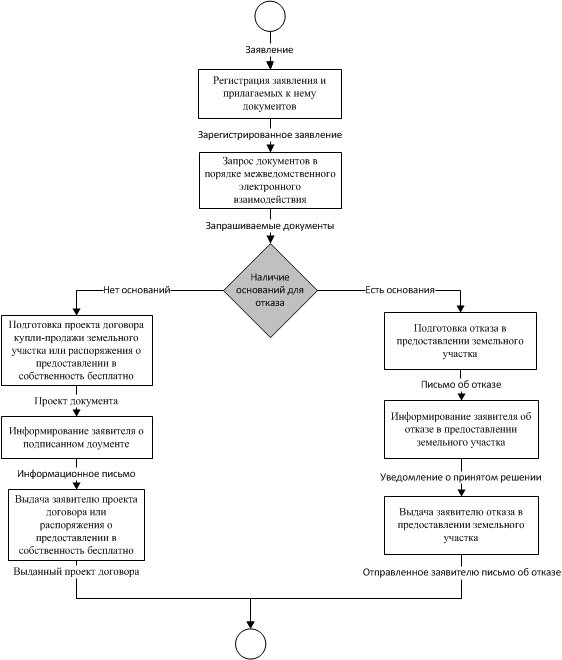 